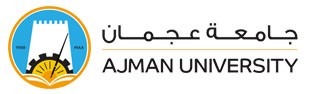 دليل كتابة مشروع خطة الأطروحةنموذج مقترح لكتابة مشروع خطة الأطروحة: 1. عنوان الأطروحة :لابد أن يدل العنوان على الأفكار الأساسية للدراسة، وأن يكون موجزًا، ويعكس طبيعة الموضوع الذي ستناقشه الأطروحة، وأن يرتبط بكل جزء به بحيث يتسم بقدر كافِ من الشمول.  2. ملخص عن المشروع  3.  مقدمة عامة عن موضوع الأطروحة تتضمن الآتي: (يعطى الطالب فكرة عن موضوع البحث والأساس النظري الذي يقوم عليه ، بمقدمة مختصرة ومتسلسلة من العام إلى الخاص، مع تحديد الفجوات المعرفية التي يسعى  البحث إلى دراستها كما يبرز أهمية الدراسة  ومسوغاتها).4. أهمية البحث: وهي القيمة الحقيقية المرجوة من إجراء البحث. وتنقسم أهمية البحث إلى أهمية علمية نظرية تتناول الإضافات التي سوف يقدمها البحث في مجال التخصص. وأهمية عملية أو تطبيقية وما سيتوصل  إليه البحث من نتائج عملية للمجتمع ككل .5. إشكاليات البحث وتساؤلاته:  عند وضع أسئلة البحث، يجب أن تكون: مصوغة بوضوح ، وقابلة للبحث، ومرتبطة بشكل وثيق بمجال البحث العلمي، ومترابطة منطقيًا مع بعضها بعضاً. 6. أهداف البحثويقصد بأهداف البحث الغايات التي يرمي الباحث إلى تحقيقها من خلال إجرائه للدراسة، ويجب أن تكون محددة، وواضحة، ودقيقة ووثيقة الصلة في ارتباطها بمشكلة البحث، وتكون قابلة للتحقيق في ضوء الوقت والجهد المحددين.7. الدراسات السابقة يعرض الطالب نماذج من الدراسات السابقة ذات العلاقة بموضوع البحث مباشرة، ويجب عليه ذكر نتائج كل دراسة وبأنها لا تتقاطع مع إشكالية أطروحته.8. منهجية البحثعلى الطالب أن يعلن المنهجية التي سوف يتبناها في إعداد أطروحته. 8. خطة البحث الأولية9. النتائج المتوقعة من البحث 11. المصادر والمراجع:يضع الطالب مجموعة مختارة من المصادر والمراجع من الكتب التي سيتم الاستفادة منها في البحث توضع حسب أسلوب التوثيق المعتمد للدراسات العليا.12. الملاحق (إن وجدت)Approval of Thesis Plan and Appointment of SupervisorApproval of Thesis Plan and Appointment of SupervisorApproval of Thesis Plan and Appointment of SupervisorApproval of Thesis Plan and Appointment of SupervisorApproval of Thesis Plan and Appointment of SupervisorApproval of Thesis Plan and Appointment of SupervisorApproval of Thesis Plan and Appointment of SupervisorApproval of Thesis Plan and Appointment of SupervisorApproval of Thesis Plan and Appointment of SupervisorApproval of Thesis Plan and Appointment of SupervisorApproval of Thesis Plan and Appointment of SupervisorApproval of Thesis Plan and Appointment of SupervisorApproval of Thesis Plan and Appointment of Supervisorالموافقة على خطة الأطروحة وتنسيب المشرفالموافقة على خطة الأطروحة وتنسيب المشرفالموافقة على خطة الأطروحة وتنسيب المشرفالموافقة على خطة الأطروحة وتنسيب المشرفالموافقة على خطة الأطروحة وتنسيب المشرفالموافقة على خطة الأطروحة وتنسيب المشرفالموافقة على خطة الأطروحة وتنسيب المشرفالموافقة على خطة الأطروحة وتنسيب المشرفالموافقة على خطة الأطروحة وتنسيب المشرفالموافقة على خطة الأطروحة وتنسيب المشرفالموافقة على خطة الأطروحة وتنسيب المشرفالموافقة على خطة الأطروحة وتنسيب المشرفالموافقة على خطة الأطروحة وتنسيب المشرفالموافقة على خطة الأطروحة وتنسيب المشرفالموافقة على خطة الأطروحة وتنسيب المشرفالموافقة على خطة الأطروحة وتنسيب المشرفالموافقة على خطة الأطروحة وتنسيب المشرفاسم الطالب (Student Name) اسم الطالب (Student Name) اسم الطالب (Student Name) اسم الطالب (Student Name) اسم الطالب (Student Name) اسم الطالب (Student Name) اسم الطالب (Student Name) (Student I.D. No.) الرقم الجامعي(Student I.D. No.) الرقم الجامعي(Student I.D. No.) الرقم الجامعي(Student I.D. No.) الرقم الجامعي(Student I.D. No.) الرقم الجامعي(Student I.D. No.) الرقم الجامعي(Student I.D. No.) الرقم الجامعي(Student I.D. No.) الرقم الجامعي(Student I.D. No.) الرقم الجامعيرقم الهاتف الجوال (Mobile No.)رقم الهاتف الجوال (Mobile No.)رقم الهاتف الجوال (Mobile No.)رقم الهاتف الجوال (Mobile No.)رقم الهاتف الجوال (Mobile No.)رقم الهاتف الجوال (Mobile No.)رقم الهاتف الجوال (Mobile No.)رقم الهاتف الجوال (Mobile No.)القسم   (Department )القسم   (Department )القسم   (Department )القسم   (Department )القسم   (Department )القسم   (Department )القسم   (Department )القسم   (Department )القسم   (Department )البرنامج (Program) البرنامج (Program) البرنامج (Program) البرنامج (Program) البرنامج (Program) 	0	0	0	0	0	0	0	0	0	0	0	0	0	0	0	0	0	0	0	0	0	0	0	0	0	0الكلية (College)الكلية (College)الكلية (College)الكلية (College)تاريخ الالتحاق بالجامعة (Date of Admission in AU)  تاريخ الالتحاق بالجامعة (Date of Admission in AU)  تاريخ الالتحاق بالجامعة (Date of Admission in AU)  تاريخ الالتحاق بالجامعة (Date of Admission in AU)  تاريخ الالتحاق بالجامعة (Date of Admission in AU)  تاريخ الالتحاق بالجامعة (Date of Admission in AU)  تاريخ الالتحاق بالجامعة (Date of Admission in AU)  تاريخ الالتحاق بالجامعة (Date of Admission in AU)  تاريخ الالتحاق بالجامعة (Date of Admission in AU)  تاريخ الالتحاق بالجامعة (Date of Admission in AU)  تاريخ الالتحاق بالجامعة (Date of Admission in AU)  تاريخ الالتحاق بالجامعة (Date of Admission in AU)  تاريخ الالتحاق بالجامعة (Date of Admission in AU)  تاريخ الالتحاق بالجامعة (Date of Admission in AU)  عدد الساعات المنجزة (Number of Earned Credit Hours )عدد الساعات المنجزة (Number of Earned Credit Hours )عدد الساعات المنجزة (Number of Earned Credit Hours )عدد الساعات المنجزة (Number of Earned Credit Hours )عدد الساعات المنجزة (Number of Earned Credit Hours )عدد الساعات المنجزة (Number of Earned Credit Hours )عدد الساعات المنجزة (Number of Earned Credit Hours )عدد الساعات المنجزة (Number of Earned Credit Hours )عدد الساعات المنجزة (Number of Earned Credit Hours )عدد الساعات المنجزة (Number of Earned Credit Hours )عدد الساعات المنجزة (Number of Earned Credit Hours )عدد الساعات المنجزة (Number of Earned Credit Hours )عدد الساعات المنجزة (Number of Earned Credit Hours )عدد الساعات المنجزة (Number of Earned Credit Hours )عدد الساعات المنجزة (Number of Earned Credit Hours )عدد الساعات المنجزة (Number of Earned Credit Hours )عدد الساعات المنجزة (Number of Earned Credit Hours )عدد الساعات المنجزة (Number of Earned Credit Hours )عدد الساعات المنجزة (Number of Earned Credit Hours )المعدل التراكمي (CGPA)المعدل التراكمي (CGPA)المعدل التراكمي (CGPA)المعدل التراكمي (CGPA)المعدل التراكمي (CGPA)الفصل الدراسي (Semester)الفصل الدراسي (Semester)الفصل الدراسي (Semester)الفصل الدراسي (Semester)الفصل الدراسي (Semester)الفصل الدراسي (Semester)العام الأكاديمي (Academic Year)العام الأكاديمي (Academic Year)العام الأكاديمي (Academic Year)العام الأكاديمي (Academic Year)العام الأكاديمي (Academic Year)العام الأكاديمي (Academic Year)العام الأكاديمي (Academic Year)العام الأكاديمي (Academic Year)العام الأكاديمي (Academic Year)هل الطالب مسجل الأطروحة  لدى إدارة القبول والتسجيل ؟هل الطالب مسجل الأطروحة  لدى إدارة القبول والتسجيل ؟هل الطالب مسجل الأطروحة  لدى إدارة القبول والتسجيل ؟هل الطالب مسجل الأطروحة  لدى إدارة القبول والتسجيل ؟هل الطالب مسجل الأطروحة  لدى إدارة القبول والتسجيل ؟هل الطالب مسجل الأطروحة  لدى إدارة القبول والتسجيل ؟هل الطالب مسجل الأطروحة  لدى إدارة القبول والتسجيل ؟هل الطالب مسجل الأطروحة  لدى إدارة القبول والتسجيل ؟هل الطالب مسجل الأطروحة  لدى إدارة القبول والتسجيل ؟هل الطالب مسجل الأطروحة  لدى إدارة القبول والتسجيل ؟هل الطالب مسجل الأطروحة  لدى إدارة القبول والتسجيل ؟هل الطالب مسجل الأطروحة  لدى إدارة القبول والتسجيل ؟هل الطالب مسجل الأطروحة  لدى إدارة القبول والتسجيل ؟هل الطالب مسجل الأطروحة  لدى إدارة القبول والتسجيل ؟هل الطالب مسجل الأطروحة  لدى إدارة القبول والتسجيل ؟هل الطالب مسجل الأطروحة  لدى إدارة القبول والتسجيل ؟هل الطالب مسجل الأطروحة  لدى إدارة القبول والتسجيل ؟هل الطالب مسجل الأطروحة  لدى إدارة القبول والتسجيل ؟هل الطالب مسجل الأطروحة  لدى إدارة القبول والتسجيل ؟هل الطالب مسجل الأطروحة  لدى إدارة القبول والتسجيل ؟هل الطالب مسجل الأطروحة  لدى إدارة القبول والتسجيل ؟هل الطالب مسجل الأطروحة  لدى إدارة القبول والتسجيل ؟هل الطالب مسجل الأطروحة  لدى إدارة القبول والتسجيل ؟هل الطالب مسجل الأطروحة  لدى إدارة القبول والتسجيل ؟هل الطالب مسجل الأطروحة  لدى إدارة القبول والتسجيل ؟هل الطالب مسجل الأطروحة  لدى إدارة القبول والتسجيل ؟هل الطالب مسجل الأطروحة  لدى إدارة القبول والتسجيل ؟هل الطالب مسجل الأطروحة  لدى إدارة القبول والتسجيل ؟هل الطالب مسجل الأطروحة  لدى إدارة القبول والتسجيل ؟هل الطالب مسجل الأطروحة  لدى إدارة القبول والتسجيل ؟(Has the student registered for the thesis at the Admission and Registration Dept.?)(Has the student registered for the thesis at the Admission and Registration Dept.?)(Has the student registered for the thesis at the Admission and Registration Dept.?)(Has the student registered for the thesis at the Admission and Registration Dept.?)(Has the student registered for the thesis at the Admission and Registration Dept.?)(Has the student registered for the thesis at the Admission and Registration Dept.?)(Has the student registered for the thesis at the Admission and Registration Dept.?)(Has the student registered for the thesis at the Admission and Registration Dept.?)(Has the student registered for the thesis at the Admission and Registration Dept.?)(Has the student registered for the thesis at the Admission and Registration Dept.?)(Has the student registered for the thesis at the Admission and Registration Dept.?)(Has the student registered for the thesis at the Admission and Registration Dept.?)(Has the student registered for the thesis at the Admission and Registration Dept.?)(Has the student registered for the thesis at the Admission and Registration Dept.?)(Has the student registered for the thesis at the Admission and Registration Dept.?)(Has the student registered for the thesis at the Admission and Registration Dept.?)(Has the student registered for the thesis at the Admission and Registration Dept.?)(Has the student registered for the thesis at the Admission and Registration Dept.?)(Has the student registered for the thesis at the Admission and Registration Dept.?)(Has the student registered for the thesis at the Admission and Registration Dept.?)(Has the student registered for the thesis at the Admission and Registration Dept.?)(Has the student registered for the thesis at the Admission and Registration Dept.?)(Has the student registered for the thesis at the Admission and Registration Dept.?)(Has the student registered for the thesis at the Admission and Registration Dept.?)(Has the student registered for the thesis at the Admission and Registration Dept.?)(Has the student registered for the thesis at the Admission and Registration Dept.?)(Has the student registered for the thesis at the Admission and Registration Dept.?)(Has the student registered for the thesis at the Admission and Registration Dept.?)(Has the student registered for the thesis at the Admission and Registration Dept.?)(Has the student registered for the thesis at the Admission and Registration Dept.?) نعم (Yes) لا  (No) نعم (Yes) لا  (No) نعم (Yes) لا  (No) نعم (Yes) لا  (No) نعم (Yes) لا  (No) نعم (Yes) لا  (No) نعم (Yes) لا  (No) نعم (Yes) لا  (No) نعم (Yes) لا  (No) نعم (Yes) لا  (No) نعم (Yes) لا  (No) نعم (Yes) لا  (No) نعم (Yes) لا  (No) نعم (Yes) لا  (No) نعم (Yes) لا  (No) نعم (Yes) لا  (No) نعم (Yes) لا  (No) نعم (Yes) لا  (No) نعم (Yes) لا  (No) نعم (Yes) لا  (No) نعم (Yes) لا  (No) نعم (Yes) لا  (No) نعم (Yes) لا  (No) نعم (Yes) لا  (No) نعم (Yes) لا  (No) نعم (Yes) لا  (No) نعم (Yes) لا  (No) نعم (Yes) لا  (No) نعم (Yes) لا  (No) نعم (Yes) لا  (No)عنوان الأطروحة المقترح باللغة العربية   (Proposed Thesis Title in Arabic):عنوان الأطروحة المقترح باللغة العربية   (Proposed Thesis Title in Arabic):عنوان الأطروحة المقترح باللغة العربية   (Proposed Thesis Title in Arabic):عنوان الأطروحة المقترح باللغة العربية   (Proposed Thesis Title in Arabic):عنوان الأطروحة المقترح باللغة العربية   (Proposed Thesis Title in Arabic):عنوان الأطروحة المقترح باللغة العربية   (Proposed Thesis Title in Arabic):عنوان الأطروحة المقترح باللغة العربية   (Proposed Thesis Title in Arabic):عنوان الأطروحة المقترح باللغة العربية   (Proposed Thesis Title in Arabic):عنوان الأطروحة المقترح باللغة العربية   (Proposed Thesis Title in Arabic):عنوان الأطروحة المقترح باللغة العربية   (Proposed Thesis Title in Arabic):عنوان الأطروحة المقترح باللغة العربية   (Proposed Thesis Title in Arabic):عنوان الأطروحة المقترح باللغة العربية   (Proposed Thesis Title in Arabic):عنوان الأطروحة المقترح باللغة العربية   (Proposed Thesis Title in Arabic):عنوان الأطروحة المقترح باللغة العربية   (Proposed Thesis Title in Arabic):عنوان الأطروحة المقترح باللغة العربية   (Proposed Thesis Title in Arabic):عنوان الأطروحة المقترح باللغة العربية   (Proposed Thesis Title in Arabic):عنوان الأطروحة المقترح باللغة العربية   (Proposed Thesis Title in Arabic):عنوان الأطروحة المقترح باللغة العربية   (Proposed Thesis Title in Arabic):عنوان الأطروحة المقترح باللغة العربية   (Proposed Thesis Title in Arabic):عنوان الأطروحة المقترح باللغة العربية   (Proposed Thesis Title in Arabic):عنوان الأطروحة المقترح باللغة العربية   (Proposed Thesis Title in Arabic):عنوان الأطروحة المقترح باللغة العربية   (Proposed Thesis Title in Arabic):عنوان الأطروحة المقترح باللغة العربية   (Proposed Thesis Title in Arabic):عنوان الأطروحة المقترح باللغة العربية   (Proposed Thesis Title in Arabic):عنوان الأطروحة المقترح باللغة العربية   (Proposed Thesis Title in Arabic):عنوان الأطروحة المقترح باللغة العربية   (Proposed Thesis Title in Arabic):عنوان الأطروحة المقترح باللغة العربية   (Proposed Thesis Title in Arabic):عنوان الأطروحة المقترح باللغة العربية   (Proposed Thesis Title in Arabic):عنوان الأطروحة المقترح باللغة العربية   (Proposed Thesis Title in Arabic):عنوان الأطروحة المقترح باللغة العربية   (Proposed Thesis Title in Arabic):عنوان الأطروحة المقترح باللغة الإنجليزية   (Proposed Thesis Title in English):موضوع اختصاص الأطروحة (Thesis Subject):عنوان الأطروحة المقترح باللغة الإنجليزية   (Proposed Thesis Title in English):موضوع اختصاص الأطروحة (Thesis Subject):عنوان الأطروحة المقترح باللغة الإنجليزية   (Proposed Thesis Title in English):موضوع اختصاص الأطروحة (Thesis Subject):عنوان الأطروحة المقترح باللغة الإنجليزية   (Proposed Thesis Title in English):موضوع اختصاص الأطروحة (Thesis Subject):عنوان الأطروحة المقترح باللغة الإنجليزية   (Proposed Thesis Title in English):موضوع اختصاص الأطروحة (Thesis Subject):عنوان الأطروحة المقترح باللغة الإنجليزية   (Proposed Thesis Title in English):موضوع اختصاص الأطروحة (Thesis Subject):عنوان الأطروحة المقترح باللغة الإنجليزية   (Proposed Thesis Title in English):موضوع اختصاص الأطروحة (Thesis Subject):عنوان الأطروحة المقترح باللغة الإنجليزية   (Proposed Thesis Title in English):موضوع اختصاص الأطروحة (Thesis Subject):عنوان الأطروحة المقترح باللغة الإنجليزية   (Proposed Thesis Title in English):موضوع اختصاص الأطروحة (Thesis Subject):عنوان الأطروحة المقترح باللغة الإنجليزية   (Proposed Thesis Title in English):موضوع اختصاص الأطروحة (Thesis Subject):عنوان الأطروحة المقترح باللغة الإنجليزية   (Proposed Thesis Title in English):موضوع اختصاص الأطروحة (Thesis Subject):عنوان الأطروحة المقترح باللغة الإنجليزية   (Proposed Thesis Title in English):موضوع اختصاص الأطروحة (Thesis Subject):عنوان الأطروحة المقترح باللغة الإنجليزية   (Proposed Thesis Title in English):موضوع اختصاص الأطروحة (Thesis Subject):عنوان الأطروحة المقترح باللغة الإنجليزية   (Proposed Thesis Title in English):موضوع اختصاص الأطروحة (Thesis Subject):عنوان الأطروحة المقترح باللغة الإنجليزية   (Proposed Thesis Title in English):موضوع اختصاص الأطروحة (Thesis Subject):عنوان الأطروحة المقترح باللغة الإنجليزية   (Proposed Thesis Title in English):موضوع اختصاص الأطروحة (Thesis Subject):عنوان الأطروحة المقترح باللغة الإنجليزية   (Proposed Thesis Title in English):موضوع اختصاص الأطروحة (Thesis Subject):عنوان الأطروحة المقترح باللغة الإنجليزية   (Proposed Thesis Title in English):موضوع اختصاص الأطروحة (Thesis Subject):عنوان الأطروحة المقترح باللغة الإنجليزية   (Proposed Thesis Title in English):موضوع اختصاص الأطروحة (Thesis Subject):عنوان الأطروحة المقترح باللغة الإنجليزية   (Proposed Thesis Title in English):موضوع اختصاص الأطروحة (Thesis Subject):عنوان الأطروحة المقترح باللغة الإنجليزية   (Proposed Thesis Title in English):موضوع اختصاص الأطروحة (Thesis Subject):عنوان الأطروحة المقترح باللغة الإنجليزية   (Proposed Thesis Title in English):موضوع اختصاص الأطروحة (Thesis Subject):عنوان الأطروحة المقترح باللغة الإنجليزية   (Proposed Thesis Title in English):موضوع اختصاص الأطروحة (Thesis Subject):عنوان الأطروحة المقترح باللغة الإنجليزية   (Proposed Thesis Title in English):موضوع اختصاص الأطروحة (Thesis Subject):عنوان الأطروحة المقترح باللغة الإنجليزية   (Proposed Thesis Title in English):موضوع اختصاص الأطروحة (Thesis Subject):عنوان الأطروحة المقترح باللغة الإنجليزية   (Proposed Thesis Title in English):موضوع اختصاص الأطروحة (Thesis Subject):عنوان الأطروحة المقترح باللغة الإنجليزية   (Proposed Thesis Title in English):موضوع اختصاص الأطروحة (Thesis Subject):عنوان الأطروحة المقترح باللغة الإنجليزية   (Proposed Thesis Title in English):موضوع اختصاص الأطروحة (Thesis Subject):عنوان الأطروحة المقترح باللغة الإنجليزية   (Proposed Thesis Title in English):موضوع اختصاص الأطروحة (Thesis Subject):عنوان الأطروحة المقترح باللغة الإنجليزية   (Proposed Thesis Title in English):موضوع اختصاص الأطروحة (Thesis Subject):اسم المشرف المشارك (إن وجد)Co-Supervisor (if applicable)اسم المشرف المشارك (إن وجد)Co-Supervisor (if applicable)اسم المشرف المشارك (إن وجد)Co-Supervisor (if applicable)اسم المشرف المشارك (إن وجد)Co-Supervisor (if applicable)اسم المشرف المشارك (إن وجد)Co-Supervisor (if applicable)اسم المشرف المشارك (إن وجد)Co-Supervisor (if applicable)اسم المشرف المشارك (إن وجد)Co-Supervisor (if applicable)اسم المشرف المشارك (إن وجد)Co-Supervisor (if applicable)اسم المشرف الثلاثي Supervisor's Full Nameاسم المشرف الثلاثي Supervisor's Full Nameاسم المشرف الثلاثي Supervisor's Full Nameاسم المشرف الثلاثي Supervisor's Full Nameاسم المشرف الثلاثي Supervisor's Full Nameالرتبة الأكاديميةAcademic Rankالرتبة الأكاديميةAcademic Rankالرتبة الأكاديميةAcademic Rankالرتبة الأكاديميةAcademic Rankالرتبة الأكاديميةAcademic Rankالرتبة الأكاديميةAcademic Rankالرتبة الأكاديميةAcademic Rankالرتبة الأكاديميةAcademic Rankالرتبة الأكاديميةAcademic Rankالرتبة الأكاديميةAcademic Rankالرتبة الأكاديميةAcademic Rankالرتبة الأكاديميةAcademic Rankالرتبة الأكاديميةAcademic Rankالقسم العلمي أو جهة العملDepartment or Workplaceالقسم العلمي أو جهة العملDepartment or Workplaceالقسم العلمي أو جهة العملDepartment or Workplaceالقسم العلمي أو جهة العملDepartment or Workplaceالقسم العلمي أو جهة العملDepartment or Workplaceالقسم العلمي أو جهة العملDepartment or Workplaceالقسم العلمي أو جهة العملDepartment or Workplaceالقسم العلمي أو جهة العملDepartment or Workplaceالقسم العلمي أو جهة العملDepartment or Workplaceالقسم العلمي أو جهة العملDepartment or Workplaceالقسم العلمي أو جهة العملDepartment or Workplaceالقسم العلمي أو جهة العملDepartment or Workplaceالقسم العلمي أو جهة العملDepartment or Workplaceالتخصص الدقيقSpecializationالتخصص الدقيقSpecializationالتخصص الدقيقSpecializationالتخصص الدقيقSpecializationالتخصص الدقيقSpecializationالتخصص الدقيقSpecializationالتخصص الدقيقSpecializationالتخصص الدقيقSpecializationالتخصص الدقيقSpecializationالتخصص الدقيقSpecializationالتخصص الدقيقSpecializationالتخصص الدقيقSpecializationالتخصص الدقيقSpecializationالطلاب الذين يشرف عليهم المشرف المشاركNames of students supervised by the Co-Supervisorالطلاب الذين يشرف عليهم المشرف المشاركNames of students supervised by the Co-Supervisorالطلاب الذين يشرف عليهم المشرف المشاركNames of students supervised by the Co-Supervisorالطلاب الذين يشرف عليهم المشرف المشاركNames of students supervised by the Co-Supervisorالطلاب الذين يشرف عليهم المشرف المشاركNames of students supervised by the Co-Supervisorالطلاب الذين يشرف عليهم المشرف المشاركNames of students supervised by the Co-Supervisorالطلاب الذين يشرف عليهم المشرف المشاركNames of students supervised by the Co-Supervisorالطلاب الذين يشرف عليهم المشرف المشاركNames of students supervised by the Co-Supervisorالطلاب الذين يشرف عليهم المشرف المشاركNames of students supervised by the Co-Supervisorالطلاب الذين يشرف عليهم المشرف المشاركNames of students supervised by the Co-Supervisorالطلاب الذين يشرف عليهم المشرف المشاركNames of students supervised by the Co-Supervisorالطلاب الذين يشرف عليهم المشرف الرئيسيNames of students supervised by the Supervisorالطلاب الذين يشرف عليهم المشرف الرئيسيNames of students supervised by the Supervisorالطلاب الذين يشرف عليهم المشرف الرئيسيNames of students supervised by the Supervisorالطلاب الذين يشرف عليهم المشرف الرئيسيNames of students supervised by the Supervisorالطلاب الذين يشرف عليهم المشرف الرئيسيNames of students supervised by the Supervisorالطلاب الذين يشرف عليهم المشرف الرئيسيNames of students supervised by the Supervisorالطلاب الذين يشرف عليهم المشرف الرئيسيNames of students supervised by the Supervisorالطلاب الذين يشرف عليهم المشرف الرئيسيNames of students supervised by the Supervisorالطلاب الذين يشرف عليهم المشرف الرئيسيNames of students supervised by the Supervisorالطلاب الذين يشرف عليهم المشرف الرئيسيNames of students supervised by the Supervisorالطلاب الذين يشرف عليهم المشرف الرئيسيNames of students supervised by the Supervisorالطلاب الذين يشرف عليهم المشرف الرئيسيNames of students supervised by the Supervisorالطلاب الذين يشرف عليهم المشرف الرئيسيNames of students supervised by the Supervisorالطلاب الذين يشرف عليهم المشرف الرئيسيNames of students supervised by the Supervisorالطلاب الذين يشرف عليهم المشرف الرئيسيNames of students supervised by the Supervisorالطلاب الذين يشرف عليهم المشرف الرئيسيNames of students supervised by the Supervisorالطلاب الذين يشرف عليهم المشرف الرئيسيNames of students supervised by the Supervisorالطلاب الذين يشرف عليهم المشرف الرئيسيNames of students supervised by the Supervisorالطلاب الذين يشرف عليهم المشرف الرئيسيNames of students supervised by the Supervisorتاريخ تسجيل الأطروحة Date of Thesis Registrationتاريخ تسجيل الأطروحة Date of Thesis Registrationالرقم الجامعيStudent ID No.الرقم الجامعيStudent ID No.الرقم الجامعيStudent ID No.اسم الطالبStudent Nameاسم الطالبStudent Nameاسم الطالبStudent NameالرقمNo.الرقمNo.الرقمNo.تاريخ تسجيل الأطروحة Date of Thesis Registrationتاريخ تسجيل الأطروحة Date of Thesis Registrationتاريخ تسجيل الأطروحة Date of Thesis Registrationتاريخ تسجيل الأطروحة Date of Thesis Registrationتاريخ تسجيل الأطروحة Date of Thesis Registrationتاريخ تسجيل الأطروحة Date of Thesis Registrationتاريخ تسجيل الأطروحة Date of Thesis Registrationتاريخ تسجيل الأطروحة Date of Thesis Registrationتاريخ تسجيل الأطروحة Date of Thesis Registrationالرقم الجامعيStudent ID No.الرقم الجامعيStudent ID No.الرقم الجامعيStudent ID No.الرقم الجامعيStudent ID No.اسم الطالبStudent Nameاسم الطالبStudent Nameاسم الطالبStudent Nameاسم الطالبStudent Nameاسم الطالبStudent NameالرقمNo.1111222233334444555566667777The Departmental Committee in its session No. (……………..) dated (…………………..) decided to approve the attached Thesis plan and appointment of a supervisor.The Departmental Committee in its session No. (……………..) dated (…………………..) decided to approve the attached Thesis plan and appointment of a supervisor.The Departmental Committee in its session No. (……………..) dated (…………………..) decided to approve the attached Thesis plan and appointment of a supervisor.The Departmental Committee in its session No. (……………..) dated (…………………..) decided to approve the attached Thesis plan and appointment of a supervisor.The Departmental Committee in its session No. (……………..) dated (…………………..) decided to approve the attached Thesis plan and appointment of a supervisor.The Departmental Committee in its session No. (……………..) dated (…………………..) decided to approve the attached Thesis plan and appointment of a supervisor.The Departmental Committee in its session No. (……………..) dated (…………………..) decided to approve the attached Thesis plan and appointment of a supervisor.The Departmental Committee in its session No. (……………..) dated (…………………..) decided to approve the attached Thesis plan and appointment of a supervisor.The Departmental Committee in its session No. (……………..) dated (…………………..) decided to approve the attached Thesis plan and appointment of a supervisor.The Departmental Committee in its session No. (……………..) dated (…………………..) decided to approve the attached Thesis plan and appointment of a supervisor.The Departmental Committee in its session No. (……………..) dated (…………………..) decided to approve the attached Thesis plan and appointment of a supervisor.قرر مجلس القسم في جلسته رقم (..................) تاريخ  (....................) بالموافقة على تنسيب المشرف والخطة المرفقة.قرر مجلس القسم في جلسته رقم (..................) تاريخ  (....................) بالموافقة على تنسيب المشرف والخطة المرفقة.قرر مجلس القسم في جلسته رقم (..................) تاريخ  (....................) بالموافقة على تنسيب المشرف والخطة المرفقة.قرر مجلس القسم في جلسته رقم (..................) تاريخ  (....................) بالموافقة على تنسيب المشرف والخطة المرفقة.قرر مجلس القسم في جلسته رقم (..................) تاريخ  (....................) بالموافقة على تنسيب المشرف والخطة المرفقة.قرر مجلس القسم في جلسته رقم (..................) تاريخ  (....................) بالموافقة على تنسيب المشرف والخطة المرفقة.قرر مجلس القسم في جلسته رقم (..................) تاريخ  (....................) بالموافقة على تنسيب المشرف والخطة المرفقة.قرر مجلس القسم في جلسته رقم (..................) تاريخ  (....................) بالموافقة على تنسيب المشرف والخطة المرفقة.قرر مجلس القسم في جلسته رقم (..................) تاريخ  (....................) بالموافقة على تنسيب المشرف والخطة المرفقة.قرر مجلس القسم في جلسته رقم (..................) تاريخ  (....................) بالموافقة على تنسيب المشرف والخطة المرفقة.قرر مجلس القسم في جلسته رقم (..................) تاريخ  (....................) بالموافقة على تنسيب المشرف والخطة المرفقة.قرر مجلس القسم في جلسته رقم (..................) تاريخ  (....................) بالموافقة على تنسيب المشرف والخطة المرفقة.قرر مجلس القسم في جلسته رقم (..................) تاريخ  (....................) بالموافقة على تنسيب المشرف والخطة المرفقة.قرر مجلس القسم في جلسته رقم (..................) تاريخ  (....................) بالموافقة على تنسيب المشرف والخطة المرفقة.قرر مجلس القسم في جلسته رقم (..................) تاريخ  (....................) بالموافقة على تنسيب المشرف والخطة المرفقة.قرر مجلس القسم في جلسته رقم (..................) تاريخ  (....................) بالموافقة على تنسيب المشرف والخطة المرفقة.قرر مجلس القسم في جلسته رقم (..................) تاريخ  (....................) بالموافقة على تنسيب المشرف والخطة المرفقة.قرر مجلس القسم في جلسته رقم (..................) تاريخ  (....................) بالموافقة على تنسيب المشرف والخطة المرفقة.قرر مجلس القسم في جلسته رقم (..................) تاريخ  (....................) بالموافقة على تنسيب المشرف والخطة المرفقة.Head of Department’s SignatureHead of Department’s SignatureHead of Department’s SignatureHead of Department’s SignatureHead of Department’s SignatureHead of Department’s SignatureHead of Department’s Signatureتوقيع رئيس القسم   توقيع رئيس القسم   توقيع رئيس القسم   توقيع رئيس القسم   توقيع رئيس القسم   Dateالتاريخ  التاريخ  لاستعمال مجلس الكلية  والعميد (For the use of the College Council and the Dean)لاستعمال مجلس الكلية  والعميد (For the use of the College Council and the Dean)لاستعمال مجلس الكلية  والعميد (For the use of the College Council and the Dean)لاستعمال مجلس الكلية  والعميد (For the use of the College Council and the Dean)لاستعمال مجلس الكلية  والعميد (For the use of the College Council and the Dean)لاستعمال مجلس الكلية  والعميد (For the use of the College Council and the Dean)لاستعمال مجلس الكلية  والعميد (For the use of the College Council and the Dean)لاستعمال مجلس الكلية  والعميد (For the use of the College Council and the Dean)لاستعمال مجلس الكلية  والعميد (For the use of the College Council and the Dean)لاستعمال مجلس الكلية  والعميد (For the use of the College Council and the Dean)لاستعمال مجلس الكلية  والعميد (For the use of the College Council and the Dean)لاستعمال مجلس الكلية  والعميد (For the use of the College Council and the Dean)لاستعمال مجلس الكلية  والعميد (For the use of the College Council and the Dean)لاستعمال مجلس الكلية  والعميد (For the use of the College Council and the Dean)لاستعمال مجلس الكلية  والعميد (For the use of the College Council and the Dean)لاستعمال مجلس الكلية  والعميد (For the use of the College Council and the Dean)لاستعمال مجلس الكلية  والعميد (For the use of the College Council and the Dean)لاستعمال مجلس الكلية  والعميد (For the use of the College Council and the Dean)لاستعمال مجلس الكلية  والعميد (For the use of the College Council and the Dean)لاستعمال مجلس الكلية  والعميد (For the use of the College Council and the Dean)لاستعمال مجلس الكلية  والعميد (For the use of the College Council and the Dean)لاستعمال مجلس الكلية  والعميد (For the use of the College Council and the Dean)لاستعمال مجلس الكلية  والعميد (For the use of the College Council and the Dean)لاستعمال مجلس الكلية  والعميد (For the use of the College Council and the Dean)لاستعمال مجلس الكلية  والعميد (For the use of the College Council and the Dean)لاستعمال مجلس الكلية  والعميد (For the use of the College Council and the Dean)لاستعمال مجلس الكلية  والعميد (For the use of the College Council and the Dean)لاستعمال مجلس الكلية  والعميد (For the use of the College Council and the Dean)لاستعمال مجلس الكلية  والعميد (For the use of the College Council and the Dean)لاستعمال مجلس الكلية  والعميد (For the use of the College Council and the Dean)The College Council in its session No. (…..) dated (………..) decided to:The College Council in its session No. (…..) dated (………..) decided to:The College Council in its session No. (…..) dated (………..) decided to:The College Council in its session No. (…..) dated (………..) decided to:The College Council in its session No. (…..) dated (………..) decided to:The College Council in its session No. (…..) dated (………..) decided to:The College Council in its session No. (…..) dated (………..) decided to:The College Council in its session No. (…..) dated (………..) decided to:The College Council in its session No. (…..) dated (………..) decided to:The College Council in its session No. (…..) dated (………..) decided to:The College Council in its session No. (…..) dated (………..) decided to:The College Council in its session No. (…..) dated (………..) decided to:قرر مجلس الكلية في جلسته رقم (........) تاريخ  (...............) ب:قرر مجلس الكلية في جلسته رقم (........) تاريخ  (...............) ب:قرر مجلس الكلية في جلسته رقم (........) تاريخ  (...............) ب:قرر مجلس الكلية في جلسته رقم (........) تاريخ  (...............) ب:قرر مجلس الكلية في جلسته رقم (........) تاريخ  (...............) ب:قرر مجلس الكلية في جلسته رقم (........) تاريخ  (...............) ب:قرر مجلس الكلية في جلسته رقم (........) تاريخ  (...............) ب:قرر مجلس الكلية في جلسته رقم (........) تاريخ  (...............) ب:قرر مجلس الكلية في جلسته رقم (........) تاريخ  (...............) ب:قرر مجلس الكلية في جلسته رقم (........) تاريخ  (...............) ب:قرر مجلس الكلية في جلسته رقم (........) تاريخ  (...............) ب:قرر مجلس الكلية في جلسته رقم (........) تاريخ  (...............) ب:قرر مجلس الكلية في جلسته رقم (........) تاريخ  (...............) ب:قرر مجلس الكلية في جلسته رقم (........) تاريخ  (...............) ب:قرر مجلس الكلية في جلسته رقم (........) تاريخ  (...............) ب:قرر مجلس الكلية في جلسته رقم (........) تاريخ  (...............) ب:قرر مجلس الكلية في جلسته رقم (........) تاريخ  (...............) ب:قرر مجلس الكلية في جلسته رقم (........) تاريخ  (...............) ب: Approve (note if any): : Approve (note if any): : Approve (note if any): : Approve (note if any): :  الموافقة (ملاحظة إن وجدت (:  الموافقة (ملاحظة إن وجدت (:  الموافقة (ملاحظة إن وجدت (:  الموافقة (ملاحظة إن وجدت (:  الموافقة (ملاحظة إن وجدت (:  الموافقة (ملاحظة إن وجدت (:  الموافقة (ملاحظة إن وجدت (:  الموافقة (ملاحظة إن وجدت (: Conditionally Approve under the following terms: Conditionally Approve under the following terms: Conditionally Approve under the following terms: Conditionally Approve under the following terms: Conditionally Approve under the following terms: Conditionally Approve under the following terms: Conditionally Approve under the following terms: Conditionally Approve under the following terms: Conditionally Approve under the following terms: Conditionally Approve under the following terms: Conditionally Approve under the following terms: Conditionally Approve under the following terms: Conditionally Approve under the following terms: Conditionally Approve under the following terms: الموافقة بالشروط التالية: الموافقة بالشروط التالية: الموافقة بالشروط التالية: الموافقة بالشروط التالية: الموافقة بالشروط التالية: الموافقة بالشروط التالية: الموافقة بالشروط التالية: الموافقة بالشروط التالية: الموافقة بالشروط التالية: الموافقة بالشروط التالية: الموافقة بالشروط التالية: الموافقة بالشروط التالية: Reject due to the following reasons: Reject due to the following reasons: Reject due to the following reasons: Reject due to the following reasons: Reject due to the following reasons: Reject due to the following reasons: Reject due to the following reasons: Reject due to the following reasons: Reject due to the following reasons: Reject due to the following reasons: Reject due to the following reasons: Reject due to the following reasons: Reject due to the following reasons: Reject due to the following reasons: عدم الموافقة للأسباب التالية: عدم الموافقة للأسباب التالية: عدم الموافقة للأسباب التالية: عدم الموافقة للأسباب التالية: عدم الموافقة للأسباب التالية: عدم الموافقة للأسباب التالية: عدم الموافقة للأسباب التالية: عدم الموافقة للأسباب التالية: عدم الموافقة للأسباب التالية: عدم الموافقة للأسباب التالية: عدم الموافقة للأسباب التالية: عدم الموافقة للأسباب التالية: Dean’s Comments: Dean’s Comments: Dean’s Comments: Dean’s Comments: Dean’s Comments: Dean’s Comments: Dean’s Comments: Dean’s Comments: Dean’s Comments: Dean’s Comments: Dean’s Comments: Dean’s Comments:ملاحظات عميد الكلية:ملاحظات عميد الكلية:ملاحظات عميد الكلية:ملاحظات عميد الكلية:ملاحظات عميد الكلية:ملاحظات عميد الكلية:ملاحظات عميد الكلية:ملاحظات عميد الكلية:ملاحظات عميد الكلية:ملاحظات عميد الكلية:ملاحظات عميد الكلية:ملاحظات عميد الكلية:ملاحظات عميد الكلية:ملاحظات عميد الكلية:ملاحظات عميد الكلية:ملاحظات عميد الكلية:ملاحظات عميد الكلية:ملاحظات عميد الكلية:(Signature)التوقيع (Signature)التوقيع (Signature)التوقيع (Signature)التوقيع (Signature)التوقيع إعتماد عميد الكلية  (Dean’s Approval) إعتماد عميد الكلية  (Dean’s Approval) إعتماد عميد الكلية  (Dean’s Approval) إعتماد عميد الكلية  (Dean’s Approval) إعتماد عميد الكلية  (Dean’s Approval) إعتماد عميد الكلية  (Dean’s Approval) إعتماد عميد الكلية  (Dean’s Approval) إعتماد عميد الكلية  (Dean’s Approval) إعتماد عميد الكلية  (Dean’s Approval) إعتماد عميد الكلية  (Dean’s Approval) إعتماد عميد الكلية  (Dean’s Approval) التاريخ  (Date)التاريخ  (Date)التاريخ  (Date)* يرفق بهذا النموذج خطة أطروحةAttachments: A Copy of the Thesis Plan) )* نسخة إلى منه : رئيس القسم، ملف الطالب (Cc: Head of Department, Student's file)* يرفق بهذا النموذج خطة أطروحةAttachments: A Copy of the Thesis Plan) )* نسخة إلى منه : رئيس القسم، ملف الطالب (Cc: Head of Department, Student's file)* يرفق بهذا النموذج خطة أطروحةAttachments: A Copy of the Thesis Plan) )* نسخة إلى منه : رئيس القسم، ملف الطالب (Cc: Head of Department, Student's file)* يرفق بهذا النموذج خطة أطروحةAttachments: A Copy of the Thesis Plan) )* نسخة إلى منه : رئيس القسم، ملف الطالب (Cc: Head of Department, Student's file)* يرفق بهذا النموذج خطة أطروحةAttachments: A Copy of the Thesis Plan) )* نسخة إلى منه : رئيس القسم، ملف الطالب (Cc: Head of Department, Student's file)* يرفق بهذا النموذج خطة أطروحةAttachments: A Copy of the Thesis Plan) )* نسخة إلى منه : رئيس القسم، ملف الطالب (Cc: Head of Department, Student's file)* يرفق بهذا النموذج خطة أطروحةAttachments: A Copy of the Thesis Plan) )* نسخة إلى منه : رئيس القسم، ملف الطالب (Cc: Head of Department, Student's file)* يرفق بهذا النموذج خطة أطروحةAttachments: A Copy of the Thesis Plan) )* نسخة إلى منه : رئيس القسم، ملف الطالب (Cc: Head of Department, Student's file)* يرفق بهذا النموذج خطة أطروحةAttachments: A Copy of the Thesis Plan) )* نسخة إلى منه : رئيس القسم، ملف الطالب (Cc: Head of Department, Student's file)* يرفق بهذا النموذج خطة أطروحةAttachments: A Copy of the Thesis Plan) )* نسخة إلى منه : رئيس القسم، ملف الطالب (Cc: Head of Department, Student's file)* يرفق بهذا النموذج خطة أطروحةAttachments: A Copy of the Thesis Plan) )* نسخة إلى منه : رئيس القسم، ملف الطالب (Cc: Head of Department, Student's file)* يرفق بهذا النموذج خطة أطروحةAttachments: A Copy of the Thesis Plan) )* نسخة إلى منه : رئيس القسم، ملف الطالب (Cc: Head of Department, Student's file)* يرفق بهذا النموذج خطة أطروحةAttachments: A Copy of the Thesis Plan) )* نسخة إلى منه : رئيس القسم، ملف الطالب (Cc: Head of Department, Student's file)* يرفق بهذا النموذج خطة أطروحةAttachments: A Copy of the Thesis Plan) )* نسخة إلى منه : رئيس القسم، ملف الطالب (Cc: Head of Department, Student's file)* يرفق بهذا النموذج خطة أطروحةAttachments: A Copy of the Thesis Plan) )* نسخة إلى منه : رئيس القسم، ملف الطالب (Cc: Head of Department, Student's file)* يرفق بهذا النموذج خطة أطروحةAttachments: A Copy of the Thesis Plan) )* نسخة إلى منه : رئيس القسم، ملف الطالب (Cc: Head of Department, Student's file)* يرفق بهذا النموذج خطة أطروحةAttachments: A Copy of the Thesis Plan) )* نسخة إلى منه : رئيس القسم، ملف الطالب (Cc: Head of Department, Student's file)* يرفق بهذا النموذج خطة أطروحةAttachments: A Copy of the Thesis Plan) )* نسخة إلى منه : رئيس القسم، ملف الطالب (Cc: Head of Department, Student's file)* يرفق بهذا النموذج خطة أطروحةAttachments: A Copy of the Thesis Plan) )* نسخة إلى منه : رئيس القسم، ملف الطالب (Cc: Head of Department, Student's file)* يرفق بهذا النموذج خطة أطروحةAttachments: A Copy of the Thesis Plan) )* نسخة إلى منه : رئيس القسم، ملف الطالب (Cc: Head of Department, Student's file)* يرفق بهذا النموذج خطة أطروحةAttachments: A Copy of the Thesis Plan) )* نسخة إلى منه : رئيس القسم، ملف الطالب (Cc: Head of Department, Student's file)* يرفق بهذا النموذج خطة أطروحةAttachments: A Copy of the Thesis Plan) )* نسخة إلى منه : رئيس القسم، ملف الطالب (Cc: Head of Department, Student's file)* يرفق بهذا النموذج خطة أطروحةAttachments: A Copy of the Thesis Plan) )* نسخة إلى منه : رئيس القسم، ملف الطالب (Cc: Head of Department, Student's file)* يرفق بهذا النموذج خطة أطروحةAttachments: A Copy of the Thesis Plan) )* نسخة إلى منه : رئيس القسم، ملف الطالب (Cc: Head of Department, Student's file)* يرفق بهذا النموذج خطة أطروحةAttachments: A Copy of the Thesis Plan) )* نسخة إلى منه : رئيس القسم، ملف الطالب (Cc: Head of Department, Student's file)* يرفق بهذا النموذج خطة أطروحةAttachments: A Copy of the Thesis Plan) )* نسخة إلى منه : رئيس القسم، ملف الطالب (Cc: Head of Department, Student's file)* يرفق بهذا النموذج خطة أطروحةAttachments: A Copy of the Thesis Plan) )* نسخة إلى منه : رئيس القسم، ملف الطالب (Cc: Head of Department, Student's file)* يرفق بهذا النموذج خطة أطروحةAttachments: A Copy of the Thesis Plan) )* نسخة إلى منه : رئيس القسم، ملف الطالب (Cc: Head of Department, Student's file)* يرفق بهذا النموذج خطة أطروحةAttachments: A Copy of the Thesis Plan) )* نسخة إلى منه : رئيس القسم، ملف الطالب (Cc: Head of Department, Student's file)* يرفق بهذا النموذج خطة أطروحةAttachments: A Copy of the Thesis Plan) )* نسخة إلى منه : رئيس القسم، ملف الطالب (Cc: Head of Department, Student's file)محتويات الملف المرفق  The contents of the attached file محتويات الملف المرفق  The contents of the attached file General Information معلومات عامةStudent Nameاسم الطالب Student I.D. No.الرقم الجامعيProgramالبرنامج Date of Admission to AUتاريخ الإلتحاق بالجامعة Academic Yearالعام الأكاديمي Supervisor Nameاسم المشرف على الأطروحة Co-supervisor Name (if applicable) اسم المشرف المشارك (إن وجد) Thesis Title and Subject:In ArabicIn English عنوان الأطروحةبالعربية والإنجليزية وموضوع إختصاص الاطروحة :أ.بالعربيةب.بالإنجليزيةAbstractملخص عن المشروعIntroduction مقدمة عامة عن موضوع الأطروحة يتضمن الآتي: Purpose and significance of the topic: the student shall state what is the purpose of the study, give its theoretical background and explain its significance.أهمية الموضوع وأسباب اختياره (إشكاليات البحث): (يعطى الطالب فكرة عن موضوع الدراسة والأساس النظري الذي تقوم عليه والأسئلة أو الفرضيات التي ستحاول الإجابة عليها كما يبرز أهميتها ومبرراتها).Review of the Literature: (To describe and analyze previous research on the topic).الدراسات السابقة : (يعرض الطالب عينة من الدراسات السابقة ذات العلاقة بموضوع البحث مباشرة ).Methodology: (To identify the data gathering method to be used). منهجية البحث: (يعطى الطالب فكرة عن أسلوب البحث الذي سيتم استخدامه).Preliminary research proposal. خطة البحث الأوليةExpected outcomes النتائج المتوقعة من البحثReferences (To cite all sources used or consulted in writing and following the standard citation style that is set by the graduate studies.المصادر والمراجع:  (يضع الطالب مجموعة مختارة من المصادر والمراجع ( الأولية)  التي سيتم الإستفادة منها في البحث توضع حسب أسلوب التوثيق المعتمد للدراسات العليا).Appendicesالملاحق 